CURRICULUM VITAEDate of Birth			: 13th February, 1988	Languages Known	: English, Hindi & Marathi					Marital Status			: Single		Nationality			: IndianBachelor of Commerce, March 2011						University of Mumbai.To build up my career in a progressive organization that will provide me a good opportunity to make my career.I worked as a C.S.A (Customer Service Assistant) with Jet Airways India Pvt Ltd. from July 2012 to March 2015, at Chhatrapati Shivaji International Airport, Mumbai.Welcome passengers & handling help desk counters.Provide all necessary information to passengers & make their journey      easier & comfortable.Carrying out check-in, boarding & disembarkation procedures.Re-routing or re-booking passengers whose flights have been cancelled ordelayed.Assisting disabled passengers or those travelling with young children.Strong Verbal and Personal Communication Skills.Problem Analysis and Problem Solving.Organizational Skills and Customer Service Orientation.Adaptability and Ability to Work under Pressure.Microsoft Office Word, Excel & Internet.Playing football & Listening to music.Interact with new people.Visit new places.First Name of Application CV No: 1670502Whatsapp Mobile: +971504753686 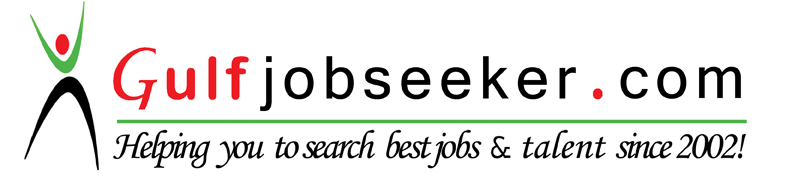 Educational QualificationObjectiveWork ExperienceResponsibilitiesSkills /AbilitiesComputer skillsHobbies & Interests